22.03.2021г.Тема: Классификация химических реакций. Задание: Изучить лекцию, конспект в тетрадьОпределениеХимическая реакция — это превращение одних веществ (реагентов) в другие, отличающиеся по химическому составу или строению (продукты реакции).ПРИЗНАКИ ХИМИЧЕСКИХ РЕАКЦИЙХимическое превращение от физического всегда можно отличить по наличию одного или нескольких признаков:изменение цвета;выпадение осадка;выделение газа;образование слабодиссоциированных веществ (например, воды);выделение энергии (тепловой или световой).ТИПЫ КЛАССИФИКАЦИЙ ХИМИЧЕСКИХ РЕАКЦИЙСуществует несколько подходов к классификации химических реакций^по числу и составу реагирующих и образующихся веществпо изменению степени окисленияпо агрегатному состоянию реагирующих веществпо тепловому эффектупо участию катализаторапо направлению протекания реакцииРассмотрим их подробнее.КЛАССИФИКАЦИЯ  ПО ЧИСЛУ И СОСТАВУ РЕАГИРУЮЩИХ И ОБРАЗУЮЩИХСЯ ВЕЩЕСТВ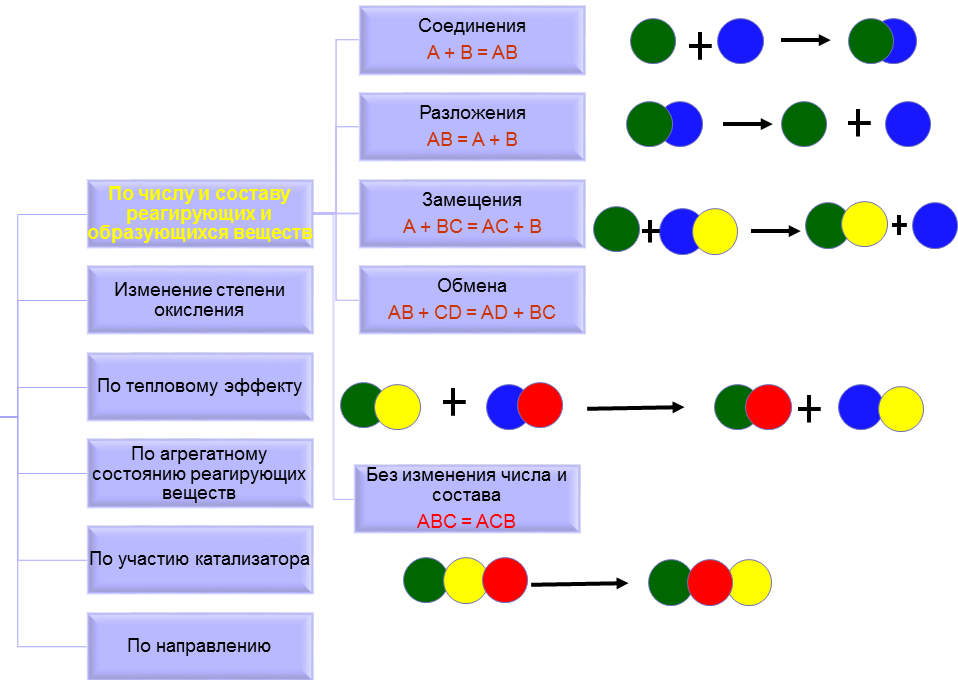 Например:Первая реакция является реакцией соединения (иногда говорят присоединения), поскольку из двух веществ получается одно. Во второй реакции, наоборот, из одного вещества получается два и это реакция разложения.В реакциях замещения простое вещество замещает один из элементов в сложном веществе, в результате чего получается новое просто вещество и новое сложное вещество. Например:В реакциях обмена два сложных вещества обмениваются своими составными частями и образуется два новых сложных вещества:КЛАССИФИКАЦИЯ  ПО ИЗМЕНЕНИЮ СТЕПЕНИ ОКИСЛЕНИЯОпределениеОкислительно-восстановительные реакции (ОВР) — реакции, протекающие с изменением степеней окисления элемента(ов).В любой окислительно-восстановительной реакции (ОВР) всегда должен быть как минимум один элемент, повышающий степень окисления (восстановитель), и другой — понижающий степень окисления (окислитель).КЛАССИФИКАЦИЯ  ПО ТЕПЛОВОМУ ЭФФЕКТУОпределениеТепловой эффект реакции —  — теплота, поглощаемая или выделяемая системой в ходе химической реакции.ОпределениеЭкзотермические реакции — реакции, протекающие с выделением тепла (+Q)Самые типичные экзотермические реакции — это реакции горения:Иногда энергетический "выигрыш" настолько велик, что происходит выделение и тепловой и световой энергии, что чаще всего принято называть взрывом. Например, горение метана в атмосфере воздуха.В случае, если на образование новых химических связей требуется энергия большая, чем выделилась при разрыве старых связей, то системе требуется дополнительная подача тепла.ОпределениеЭндотермические реакции — реакции, протекающие с поглощением тепла (-Q)Например,ОпределениеТермохимические уравнения — уравнения химических реакций с указанием теплового эффекта реакции.Подробнее термохимические уравнения будут рассмотрены в соответствующем разделе.КЛАССИФИКАЦИЯ  ПО АГРЕГАТНОМУ СОСТОЯНИЮ РЕАГЕНТОВНапомним, что существует четыре агрегатных состояния вещества: газ, жидкость, твердое и плазма (последнее встречается крайне редко). ОпределениеРеакции, протекающие в одной фазе называются гомогенными, например реакция между двумя растворами или между двумя газами. Реакции, протекающие на границе раздела фаз, называются гетерогенными.Граница раздела фаз присутствует в системе, образованной, например, жидкостью и твердым телом (металл и кислота), твердым телом и газом (гетерогенный катализ), двумя несмешивающимися жидкостями (масло и вода). Чаще всего химические реакции являются гетерогенными.Агрегатное состояние вещества обычно обозначается буквами русского алфавита нижним индексом в скобках : (г) — газ, (ж) — жидкость, (т) — твердое. КЛАССИФИКАЦИЯ  ПО НАЛИЧИЮ КАТАЛИЗАТОРАОпределениеКатализатор — вещество, которое ускоряет скорость химической реакции, но само при этом не расходуется.Ингибитор — вещество, замедляющее или предотвращающее протекание химической реакции.Следует понимать, что катализатор участвует в реакции и претерпевает ряд изменений (каталитический цикл), превращается в промежуточные соединения, которые разрушаются к концу каталитического цикла, превращаясь в исходный катализатор. Поэтому иногда в учебниках встречается формулировка: "катализатор в реакции не расходуется".Природные катализаторы -  ферменты, способны в мягких условиях (например, t тела человека равна 36,6 градуса) способствовать тому, что биохимические процессы в организме протекают с эффективностью, близкой к 100%, в то время, как выход промышленных химических процессов редко составляет более 50%.Ингибиторы используются в быту и в промышленности для подавления протекания нежелательных процессов: старения полимеров, окисления топлива и смазочных масел, пищевых жиров и др. Например, ортофосфорная кислота замедляет процессы окисления железа (коррозию), поэтому ее используют для предотвращения ржавления. Часто ингибиторы используются в медицине, в лекарственных препаратах, например ингибиторы образования ферментов и дрКЛАССИФИКАЦИЯ  ПО НАПРАВЛЕНИЮ  ПРОТЕКАНИЯ РЕАКЦИИОпределениеРеакции, которые при заданных условиях протекают как в прямом, так и в обратном направлении, называют обратимыми.При записи таких реакций вместо знака равенства используют противоположно направленные стрелки: . В этом случае может наступить состояние равновесия. Это означает, что скорость прямого процесса становится равной скорости обратного процесса. С точки зрения получения конечных продуктов - обратимость реакции является негативным явлением, поэтому часто в промышленных химических процессах приходится смещать химическое равновесие различными способами. Способы смещения химического равнвесия подробно рассматриваются в теме: "Химическое равновесие".Обратимые реакции очень распространены в химии. К ним относятся диссоциация воды и слабых кислот, гидролиз некоторых солей, реакции водорода с бромом, иодом и азотом, многие промышленно важные реакции.Время выполнения – 2часа.Выполненное задание присылать на kseniya.voronova87@bk.ru Классификация реакций по наличию катализатораКлассификация реакций по наличию катализаторакаталитическиенекаталитическиес участием катализаторабез участия катализатораКлассификация реакций по направлению реакцийКлассификация реакций по направлению реакцийобратимыенеобратимыепротекают одновременно в двух противоположных направленияхпротекают в одном направлении (необратимо)